TERESIANUM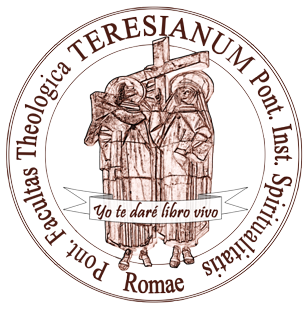 Corsi speCiali onlineGUIDATI DALLO SPIRITO: AMORE, GIOIA, PACE IN QUESTO TEMPO25 - 26 FEBBRAIO (Ore 16.00 - 18.00)Si prega di compilare il modulo in stampatello o elettronicamente e inviare a: counseling@teresianum.netInviare entro e non oltre il 23/02/2021. Non saranno accettate iscrizioni pervenute dopo questa data.A seguito dell’iscrizione sarà inviato il link (per la durata dell’intero Corso) per accedere attraverso la piattafoma ZOOM.Cognome  	Nome 	Luogo di nascita	Data di nascitaCittadinanza	Stato CivileCollegio/IstitutoIndirizzo di residenza	CAP	CittàTelefono	EmailChi lo desidera può effettuare un’offerta libera tramite bonifico bancario specificando la causale.Causale:	Offerta libera corso speciale 25 - 26 febbraio 2021Intestazione	Casa Generalizia dei Carmelitani Scalzi IBAN:	IT24 T030 6909 6061 0000 0125 243 BIC:	BCITITMMBanca:	Intesa San Paolo, Piazza della Libertà, 13 – 00193 ROMA